Wednesday 15th July 2020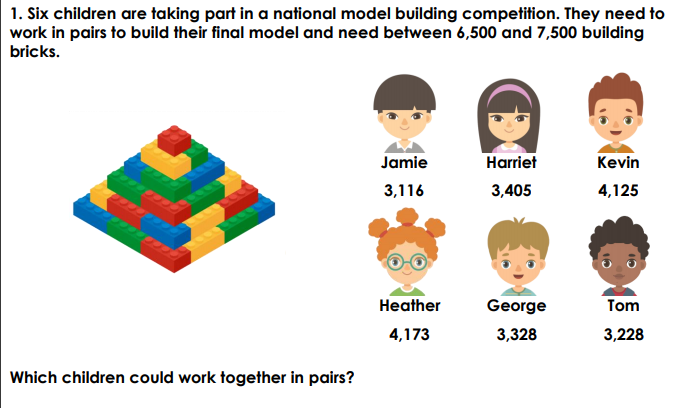 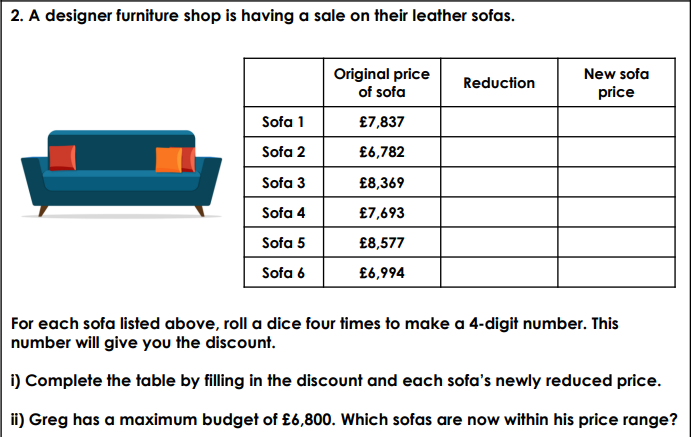 